BEKİRSITKIÖZERİLKOKULUMÜDÜRLÜĞÜBULAŞBAZLIÖNLEMEPLANI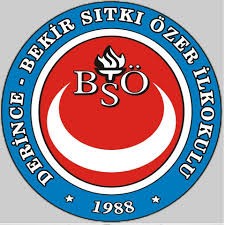 İşyerinde,görevyaparkenkullanılmaküzeretarafımateslimedilenaşağıdakilistedebelirtilenkişiselkoruyucu donanımları kullanılırvesağlam vaziyetteteslim aldım.Tarafımateslimedilenkişiselkoruyucudonanımları;Nasılveneşekildekullanılacağınınuygulamalıolarakeğitiminialdım,Kullanmadığım zaman karşılaşacağım sağlık risklerini, tehlikeleri ve yaptırımlar konusunda,amirve İSGyetkililerinden gereklieğitimi,bilgileri veyönlendiriciikazlarıaldım.İşsahasında,işbaşlangıcındansonunakadarkullanacağımı,Kullanmadığımtakdirdekendime,üçüncüşahıslaraveişletmeyevereceğimzarardanvebunedenlemeydanagelebilecek kazalardan tümüyle sorumlu olacağımı,Hertürlühukukisorumluluğunkendimeait olduğunu,Kişiselkoruyucudonanımlarıgösterilenyerdemuhafazaedeceğimi,KendikusurumnedeniylehasargörmesidurumundadaderhalamirimdenveyayenisiiledeğiştirilmeküzereKKDdeposundan temin edeceğimi,Gerektiğinde(eskidiğinde, kullanılmaz halegeldiğinde) değiştirmek üzeredepoyaeskisinigetirerekmüracaat edeceğimiKabul,beyanvetaahhütederim.	…./ …../ 2022Teslim Alan	TeslimEdenAdıveSoyadı:	AdıveSoyadı:Murat TUĞRULGörevi	:	Görevi	:OkulMüdürüİmza	:	İmza	:ALINACAKÖNLEYİCİVESINIRLANDIRICITEDBİRLERHijyen-Enfeksiyondan KorunmaveKontrolüAcilDurumEkibikurulmuştur.Salgın(Covid-19)AcilDurumPlanıveRiskDeğerlendirmesiyapılmıştır.SalgınınYayılmasınıÖnleyiciTedbirleralınmıştır.TemizlikveHijyensağlanmıştır.UygunKişiselKoruyucu Donanımlarkullandırılmaktadır.SeyahatveToplantılarileilgilitedbirleralınmıştır.UYGULANACAKMÜDAHALEYÖNTEMLERSalgınhastalıklarakarşıplanlanmışönlemlermevcutCovid-19’agöregüncellenmişvesalgın(Covid-19)acildurumplanıdevreyealınmıştır.Salgınhastalıkbelirtileri(ateş,öksürük,burunakıntısı,solunumsıkıntısıvb.)olanveyatemaslısıolanpersonelveöğrenciyeuygunKKD(tıbbimaskevb.)kullanımıveizolasyonusağlanmış/sağlanacaktır.BBÖ planı ve kontrolün sağlanmasında etkili şekilde uygulama için sorumlu olacak yetkinkişi/kişilerbelirlenmiştir.Salgınhastalıkbelirtisiveyatemaslısıolanpersonelveöğrencilerinyakınlarına,İletişimplanlamasınauygun olarak bilgilendirilmesi planlanmıştır.İletişimplanınauygunolarakkontrollüşekildesağlıkkuruluşlarınayönlendirmeişlemiplanlanmışvegüvencealtınaalınmıştır.Salgın hastalık semptomları olan bir kişi ile ilgilenirken, uygun ek KKD’ ler (maske, gözkoruması, eldiven ve önlük, elbise vb.) teslim edilip kullanılması ve müdahale sonrası KKD’lerin uygun şekilde (Örneğin COVID-19 için, ilk önce eldivenler ve elbisenin çıkarılması, elhijyeni yapılması, sonra göz koruması çıkarılması en son maskenin çıkarılması ve hemen sabunve su veya alkol bazlı el antiseptiği ile ellerin temizlenmesi vb.) çıkarılması hususu güvencealtınaalınmıştır.	Salgın hastalık belirtileri olan kişinin vücut sıvılarıyla temas eden eldivenleri ve diğer tekkullanımlık eşyaları tıbbi atık olarak kabul edilerek uygun şekilde bertaraf edilmesi güvencealtınaalınmıştırÇalışanlar ve öğrencilere hasta olduklarında evde kalmaları hususunda gerekli bilgilendirilmeleryapılmış/yapılacaktır.UYGULANACAK TAHLİYE YÖNTEMLERİPersonelin, öğrencinin ve ziyaretçinin okula girmeden önce temassız ateş ölçerle ateşleri kontroledilmesiveateşiolanlarınİletişimplanıdoğrultusundaivediolarakailehekimine/sağlıkkurumunayönlendirilmesi güvencealtınaalınmıştır.BirpersonelinveyaöğrencininCOVID-19olduğutespitedilirse,okul/kurummüdürününiletişimplanıdahilindeetkilenebilecekkişi/kişilereCOVID-19'amaruzkalmaolasılıklarıhakındabilgilendirileceklerdir.BirpersoneldeyadaöğrencideCOVID-19şüphesibulunduğutakdirdeiletişimplanıdoğrultusundailetişimegeçmesi konusundabilgilendirmeyapılmış/yapılacaktır.Salgın hastalık belirtisi gösteren kişi ve temaslılarca kullanılan alanların sağlık otoritelerindebelirtilen şekilde boşaltılması, dezenfeksiyonunun ve havalandırmasının yapılması (Örneğin;COVID-19gibivakalardatemasedilenalanboşaltılacak,24saatsüreylehavalandırılacakveboştutulmasısağlanacak,bunun sonrasındatemizliğiyapılacak.)güvencealtınaalınmıştır.Okul/KurumetkilenenpersonelinyadaöğrencininatıklarıiçinTıbbiAtıklarınKontrolüYönetmeliğikapsamındaişlem yapmasıhususu güvencealtınaalınmıştır.Okul/Kurum etkilenen personelin ya da öğrencinin tıbbi yardım beklerken lavaboya/banyoyagitmesigerekiyorsa, ayrı birlavabo/banyo kullanımını güvencealtınaalınmıştır.Sağlık kuruluşları tarafından rapor verilen personel ya da öğrencinin, Okul/Kuruma gitmedenkonuhakkındailgiliyöneticiyebilgiverilmesihususundabilgilendirilmiş/bilgilendirilecektir.Okul/Kurummüdürleri,raporlarıngeçerliliksüresiileilgiliBakanlığımız,SağlıkBakanlığı’nınvediğerresmimakamlarınaçıklamalarıkonusundagüncelliğinikoruyacaktır.ACİL TOPLANMA YERİHastalık şüphesi bulunan kişi maske takarak aile hekimi/sağlık kurumuna gitmesi muayenesininyapılmasışüpheliCOVID-19durumubulunduğutakdirdeetkilenenkişidiğerçalışanlardanizoleedilerek daha önceden belirlenen ve enfeksiyonun yayılmasını önleyecek nitelikte olan kapalıalandabekletilmesiveSağlıkBakanlığı’nınilgilisağlıkkuruluşuileiletişimegeçileceğikonusundatümpersonel,öğrenciveziyaretçilereilgiliiletişimkanallarıilebilgilendirilmişlerdir.SağlıkBakanlığı’nın14GünKuralınauyulmasıkonusundabilgiverilmiştir.MuratTUĞRULOkulMüdürüEĞİTİMGÖREVLİSİMurat TUĞRUL İmza	:MASKEKULLANIMTALİMATI(NOT:Maskeler;İlgili standartlara/ kriterlere uygun (TS EN 14683, TS EN 149 veya TSE K 599)olmalıdır.Kullanım için gerekli olana kadar temiz/kuru bir alanda kirlenmesi önlenmiş şekilde(son kullanma tarihlerine uygun) muhafaza edilmelidir. Ulusal/ uluslararası sağlıkotoritelerinintavsiyelerineuygun maskekullanılmalıdır.)Tümçalışanlar,öğrenciveziyaretçilermaskeliolarakgirişyapacaktır.Maskeyedokunmadanönce,ellerinisuvesabuniletemizleyip,suvesabunaerişiminolmadığıdurumlardaalkolbazlı birelantiseptiği kullanacaktır.Maskededelikvebenzerihatalıdurumunolupolmadığınıinceleyecektir.Maskeninüsttarafımetalşeridinolduğutaraftır.Maskenindoğrutarafınındışarıyabaktığındaneminolunacaktır.Maskeyiyüzüneyerleştirip,maskeninmetalşeridiniveyasertkenarını,burnununşeklinegörekalıplayacaktır.Maskeninaltkısmınıaşağıdoğruçekerekağızve çenekapatılacaktır.Maskeninüzeriniellerimizlekapataraknefesaldığımızdakenarlardanhavasızıntısıolmadığınaeminolunacaktır.Maskeyanındakoruyucugözlükdekullanıldığıdurumdagözlüktebuğulanmaoluyorsamaskenin yüzetamolarak oturmasısağlanacaktır.Kullanımıbitenmaskeleruygun /belirlenmişatıkkutularınaatılacaktır.SözkonusuatıkkutularıBakanlıkçayayınlanangenelgeyeuygunolaraktoplanacakveenaz72saatbekletildikten sonra normal evsel atık statüsündeatılacaktır.İkikişininbirbirinesosyalmesafeyisağlamayacakşekildeyakınçalışması  durumunda	maskeye	ilave	olarak	yüz	siperliği	veya	koruyucu	gözlükkullanılacaktır.Tümçalışanlarmaskeliolarakçalışacak,maskelergündeenaz2kezdeğiştirilecektir.Kullanımıbitenmaskeleruygun/belirlenmişatıkkutularınaatılacaktır.Murat TUĞRUL OkulMüdürüTEK KULLANIMLIK MASKE, ELDİVEN GİBİ KİŞİSEL HİJYEN MALZEMEATIKLARININYÖNETİMİNDECOVİD-19TEDBİRLERİVETALİMATLARIKurum ve kuruluşlar bina girişlerine gri etiketli olarak “maske, eldiven ve diğer kişiselatık”yazan kapaklı vetorbaiçeren biriktirmeekipmanıkoyacaktır.Torbalarındörtteüçüdolduktansonraağızlarısıkıbirşekildekapatılarakikincibirtorbayaalınıp geçici depolamaalanınagötürülecektir.Geçicidepolamaalanıinsankullanımındanvegıdamalzemelerindenuzakvekapalıolacaktır.Geçicidepolamaalanındakiatıklar72saatbekletilipevselatıkkapsamında(diğeratık)belediyeyeteslim edilecektir.Belediyelerinbukonudakiduyuruvetalimatlarınauyulacaktır.Atık biriktirme, toplama, taşıma ve depolama işlemlerinde kullanılan ekipmanlar ve buekipmanlarınbulunduğualanlarınherbiratıkboşaltımısonrasıtemizliği/hijyenisağlanıp,bu ekipmanlarbaşkaamaçlariçin kullanılmayacaktır.Toplama, taşıma ve depolama sırasında oluşabilecek dökülmeye/ veya sızıntı suyunayöneliktedbiralınıp,kirlilikoluşmasıdurumundakirlenenyüzeydezenfekteedilecektir.Yüzeyvealantemizliğindeçamaşırsuyu,dezenfektangibimalzemelerkullanılacaktır.Atıkların toplanması, taşınması, işlenmesi ve bertarafı ile görevlendirilen personelinçalışma sırasında eldiven ve maske gibi kişisel koruyucu malzeme kullanması, atıklatemas etmemeye dikkat etmesi, toplama ve taşıma işlemleri sırasında özel iş elbisesigiymesisağlanacaktır.Görevli personelin kullandığı ekipmanları ve kişisel malzemelerini dezenfekte ederekhijyeninisağlayacaktır.Salgın hastalık belirtileri olan kişinin vücut sıvılarıyla temas eden eldivenleri ve diğertekkullanımlıkeşyalarıtıbbiatıkolarakkabuledilerekuygunşekildebertarafedilecektir.Kapalıveaçıkalanlarda,atıklarınbertarafedilmesiiçinyetkilikurumlarınveyerelotoritelerintalimatlarınauyulacaktır.Tıbbi	atıkların	değerlendirilmesinde	ilgili	yönetmelikler	çerçevesinde	hareketedilecektir.Murat TUĞRULOkulMüdürüYapılacakİşlemUygulamaPeriyodu/ZamanıSorumlusuDayanakKaynaklarBelgeSalgınhastalık(COVID-19vb.)belirtilerigösterenkişilereyapılacakişlemlerileilgiliasgariolarakaşağıdabelirtilenadımlariçerenBBÖ(BulaşBazlıÖnlemler)Salgınhastalık(COVID-19vb.)belirtilerigösterenkişilereyapılacakişlemlerileilgiliasgariolarakaşağıdabelirtilenadımlariçerenBBÖ(BulaşBazlıÖnlemler)Salgınhastalık(COVID-19vb.)belirtilerigösterenkişilereyapılacakişlemlerileilgiliasgariolarakaşağıdabelirtilenadımlariçerenBBÖ(BulaşBazlıÖnlemler)Salgınhastalık(COVID-19vb.)belirtilerigösterenkişilereyapılacakişlemlerileilgiliasgariolarakaşağıdabelirtilenadımlariçerenBBÖ(BulaşBazlıÖnlemler)Salgınhastalık(COVID-19vb.)belirtilerigösterenkişilereyapılacakişlemlerileilgiliasgariolarakaşağıdabelirtilenadımlariçerenBBÖ(BulaşBazlıÖnlemler)Salgınhastalık(COVID-19vb.)belirtilerigösterenkişilereyapılacakişlemlerileilgiliasgariolarakaşağıdabelirtilenadımlariçerenBBÖ(BulaşBazlıÖnlemler)a)Salgınhastalıkbelirtileri(ateş,öksürük,burunakıntısı,solunumsıkıntısıvb.)olanveyatemaslısıolanöğretmen,öğrenciyadaçalışanlarauygunKKD(tıbbimaskevb.)kullanımıveizolasyonununsağlanması,a)Salgınhastalıkbelirtileri(ateş,öksürük,burunakıntısı,solunumsıkıntısıvb.)olanveyatemaslısıolanöğretmen,öğrenciyadaçalışanlarauygunKKD(tıbbimaskevb.)kullanımıveizolasyonununsağlanması,a)Salgınhastalıkbelirtileri(ateş,öksürük,burunakıntısı,solunumsıkıntısıvb.)olanveyatemaslısıolanöğretmen,öğrenciyadaçalışanlarauygunKKD(tıbbimaskevb.)kullanımıveizolasyonununsağlanması,a)Salgınhastalıkbelirtileri(ateş,öksürük,burunakıntısı,solunumsıkıntısıvb.)olanveyatemaslısıolanöğretmen,öğrenciyadaçalışanlarauygunKKD(tıbbimaskevb.)kullanımıveizolasyonununsağlanması,a)Salgınhastalıkbelirtileri(ateş,öksürük,burunakıntısı,solunumsıkıntısıvb.)olanveyatemaslısıolanöğretmen,öğrenciyadaçalışanlarauygunKKD(tıbbimaskevb.)kullanımıveizolasyonununsağlanması,a)Salgınhastalıkbelirtileri(ateş,öksürük,burunakıntısı,solunumsıkıntısıvb.)olanveyatemaslısıolanöğretmen,öğrenciyadaçalışanlarauygunKKD(tıbbimaskevb.)kullanımıveizolasyonununsağlanması,Maskeninİlgilistandartlara/kriterlereuygun(TSEN14683,TSEN149veyaTSEK599)kullanılmasıDevamlıMurat TUĞRUL(OkulMüdürü)Eğitim Kurumlarında Hijyen ŞartlarınınGeliştirilmesiveEnfeksiyonÖnlemeKontrolKılavuzu,COVİD-19SalgınYönetimiveÇalışmaRehberi,Kuruluş,KişiselKoruyucuDonanım(KKD)ZimmetFormuMaskeninKullanımıiçingerekliolanakadartemiz/kurubiralandakirlenmesiönlenmişşekilde(sonkullanmatarihlerineuygun)muhafazaedilmesiDevamlıEğitim Kurumlarında Hijyen ŞartlarınınGeliştirilmesiveEnfeksiyonÖnlemeKontrolKılavuzu,COVİD-19SalgınYönetimiveÇalışmaRehberi,Kuruluşun insankaynağıEğitimformuvekatılımcılistesi, KKD KullanımTalimatıb)BBÖplanıvekontrolünsağlanmasındaetkilişekildeuygulanmaiçinsorumluolacakyetkinkişi/kişilerinyer almasıDevamlıMurat TUĞRUL(Okul Müdürü)Eğitim Kurumlarında Hijyen ŞartlarınınGeliştirilmesiveEnfeksiyonÖnlemeKontrolKılavuzu,COVİD-19SalgınYönetimiveÇalışmaRehberi,Kuruluşun insankaynağıHijyen,EnfeksiyondanKorunmaveKontrolüAcilDurum EkipListesic)Salgınhastalıkbelirtisiveyatemaslısıolanöğretmen,öğrenciyadaçalışanlarınyakınlarına,İletişimplanlamasınauygunolarakbilgilendirmeyapılması.DevamlıMurat TUĞRUL(Okul Müdürü)Eğitim Kurumlarında Hijyen ŞartlarınınGeliştirilmesiveEnfeksiyonÖnlemeKontrolKılavuzu,COVİD-19SalgınYönetimiveÇalışmaRehberi,Kuruluşun insankaynağıHijyen,EnfeksiyondanKorunma veKontrolü AcilDurum Ekip Listesi İletişimPlanıd)İletişimplanlamasınauygunolarakkontrollüşekildesağlıkkuruluşlarınayönlendirmesiDevamlıKuruluş,Hijyen, EnfeksiyondanKorunma ve KontrolüAcilDurum EkibiEğitim Kurumlarında Hijyen ŞartlarınınGeliştirilmesiveEnfeksiyonÖnlemeKontrolKılavuzu,COVİD-19SalgınYönetimiveÇalışmaRehberi,Kuruluşun insankaynağıKorunma ve Kontrolü AcilDurumEkipListesiİletişimPlanı,Kuruluş Vaka/ ŞüpheliVaka Transfer/ TahliyeTaahütnamesiFormue) Salgın hastalık belirtisi gösteren kişi ve temaslılarca kullanılan alanların sağlık otoritelerinde belirtilen şekilde boşaltılması, dezenfeksiyonu ve havalandırması (Örneğin;COVID-19gibivakalardatemasedilenalanboşaltılmalı,24saatsüreylehavalandırılmalıveboştutulmasısağlanmalı, bununsonrasındatemizliğiyapılmalıdır.)Salgın hastalık belirtisigösterenkişivetemaslılarolduğundaMurat TUĞRUL(Okul Müdürü)Eğitim Kurumlarında Hijyen ŞartlarınınGeliştirilmesiveEnfeksiyonÖnlemeKontrolKılavuzu,COVİD-19SalgınYönetimiveÇalışmaRehberi,Kuruluşun insankaynağıHijyen,EnfeksiyondanKorunma ve Kontrolü AcilDurumEkipListesiİletişimPlanı,KuruluşVaka/ŞüpheliVaka Transfer/ TahliyeTaahütnamesif)Salgınhastalıksemptomlarıolanbirkişiileilgilenirken, uygunekKKD’ler(maske,gözkoruması, eldivenveönlük, elbisevb.)kullanılmasıSalgın hastalık belirtisigösterenkişiolduğundaMurat TUĞRUL(Okul Müdürü)Eğitim Kurumlarında Hijyen ŞartlarınınGeliştirilmesiveEnfeksiyonÖnlemeKontrolKılavuzu,COVİD-19SalgınYönetimiveÇalışmaRehberi,Kuruluş,KişiselKoruyucuDonanım(KKD) Zimmet FormuVaka/ŞüpheliVaka Transfer/ TahliyeTaahütnamesig)MüdahalesonrasıKKD’lerinuygunşekilde(ÖrneğinCOVID-19için,ilkönceeldivenlerve elbisenin çıkarılması, el hijyeni yapılması, sonra göz koruması çıkarılması en sonmaskenin çıkarılması ve hemen sabun ve su veya alkol bazlı el antiseptiği ile ellerintemizlenmesivb.) çıkarılmasıSalgınhastalıkbelirtisimüdahalesisonrasıMurat TUĞRUL(Okul Müdürü)Eğitim Kurumlarında Hijyen ŞartlarınınGeliştirilmesiveEnfeksiyonÖnlemeKontrolKılavuzu,COVİD-19SalgınYönetimiveÇalışmaRehberi,Kuruluş,Kuruluş Vaka/ ŞüpheliVaka Transfer/ TahliyeTaahütnamesi Eğitimformuvekatılımcılistesi,h)SalgınhastalıkbelirtileriolankişininvücutsıvılarıylatemasedeneldivenlerivediğertekkullanımlıkeşyalarıtıbbiatıkolarakkabuledilerekuygunşekildebertarafedilmesiSalgınhastalıkbelirtisimüdahalesisonrasıMurat TUĞRUL(Okul Müdürü)(Sıfır Atık OdakSorumlusu)Eğitim Kurumlarında Hijyen ŞartlarınınGeliştirilmesiveEnfeksiyonÖnlemeKontrolKılavuzu,COVİD-19SalgınYönetimiveÇalışmaRehberi,SıfırAtıkYönetmeliğiAtıkYönetimiYönetmeliğiAmbalajAtıklarınınKontrolüYönetmeliğiSıfırAtıkProjesiAtıkYönetimiTalimatıMurat TUĞRULOkulMüdürüBEKİRSITKIÖZERİLKOKULUMÜDÜRLÜĞÜİŞYERİSAĞLIK VE GÜVENLİĞİHijyen,EnfeksiyondanKorunmaveKontrolüAcilDurumEkipListesiFormuBEKİRSITKIÖZERİLKOKULUMÜDÜRLÜĞÜİŞYERİSAĞLIK VE GÜVENLİĞİHijyen,EnfeksiyondanKorunmaveKontrolüAcilDurumEkipListesiFormuBEKİRSITKIÖZERİLKOKULUMÜDÜRLÜĞÜİŞYERİSAĞLIK VE GÜVENLİĞİHijyen,EnfeksiyondanKorunmaveKontrolüAcilDurumEkipListesiFormuDokümanNo FR.004BEKİRSITKIÖZERİLKOKULUMÜDÜRLÜĞÜİŞYERİSAĞLIK VE GÜVENLİĞİHijyen,EnfeksiyondanKorunmaveKontrolüAcilDurumEkipListesiFormuBEKİRSITKIÖZERİLKOKULUMÜDÜRLÜĞÜİŞYERİSAĞLIK VE GÜVENLİĞİHijyen,EnfeksiyondanKorunmaveKontrolüAcilDurumEkipListesiFormuBEKİRSITKIÖZERİLKOKULUMÜDÜRLÜĞÜİŞYERİSAĞLIK VE GÜVENLİĞİHijyen,EnfeksiyondanKorunmaveKontrolüAcilDurumEkipListesiFormuYayımTarihi20/07/2020BEKİRSITKIÖZERİLKOKULUMÜDÜRLÜĞÜİŞYERİSAĞLIK VE GÜVENLİĞİHijyen,EnfeksiyondanKorunmaveKontrolüAcilDurumEkipListesiFormuBEKİRSITKIÖZERİLKOKULUMÜDÜRLÜĞÜİŞYERİSAĞLIK VE GÜVENLİĞİHijyen,EnfeksiyondanKorunmaveKontrolüAcilDurumEkipListesiFormuBEKİRSITKIÖZERİLKOKULUMÜDÜRLÜĞÜİŞYERİSAĞLIK VE GÜVENLİĞİHijyen,EnfeksiyondanKorunmaveKontrolüAcilDurumEkipListesiFormuRevizyon No 00BEKİRSITKIÖZERİLKOKULUMÜDÜRLÜĞÜİŞYERİSAĞLIK VE GÜVENLİĞİHijyen,EnfeksiyondanKorunmaveKontrolüAcilDurumEkipListesiFormuBEKİRSITKIÖZERİLKOKULUMÜDÜRLÜĞÜİŞYERİSAĞLIK VE GÜVENLİĞİHijyen,EnfeksiyondanKorunmaveKontrolüAcilDurumEkipListesiFormuBEKİRSITKIÖZERİLKOKULUMÜDÜRLÜĞÜİŞYERİSAĞLIK VE GÜVENLİĞİHijyen,EnfeksiyondanKorunmaveKontrolüAcilDurumEkipListesiFormuRevizyonTarihi--BEKİRSITKIÖZERİLKOKULUMÜDÜRLÜĞÜİŞYERİSAĞLIK VE GÜVENLİĞİHijyen,EnfeksiyondanKorunmaveKontrolüAcilDurumEkipListesiFormuBEKİRSITKIÖZERİLKOKULUMÜDÜRLÜĞÜİŞYERİSAĞLIK VE GÜVENLİĞİHijyen,EnfeksiyondanKorunmaveKontrolüAcilDurumEkipListesiFormuBEKİRSITKIÖZERİLKOKULUMÜDÜRLÜĞÜİŞYERİSAĞLIK VE GÜVENLİĞİHijyen,EnfeksiyondanKorunmaveKontrolüAcilDurumEkipListesiFormuSayfaNo1OKULADITELEFONEPOSTABEKİRSITKIÖZERİLKOKULU02622231040701525@meb.k12.trİŞVERENADI/SOYADIMurat TUĞRULmurattugrul72@gmail.comEKİPSORUMLUSUADI/SOYADIAhmet AÇIKGÖZaacikgoz78@gmail.comADIVESOYADIGÖREVİEKİPTEKİGÖREVTANIMITELEFONe-postaMurat TUĞRULEkipGörevlisiPandemiSorumlusu5052623638 Deniz KARATAŞEkipGörevlisiTemizlikveDezanfeksiyonSorumlusu5412681973Emel ŞEYHOĞLUEkipGörevlisiEğitimlerdenSorumlu5052342558 Ferdi MİKAİLOĞLUEkipGörevlisiPandemiSorumlusu5423451983 Acildurumlarlabaşaçıkmakiçinherzamangörevehazıreğitilmişenazbirkişibelirlenmeli.Acildurumlarlabaşaçıkmakiçinherzamangörevehazıreğitilmişenazbirkişibelirlenmeli.Acildurumlarlabaşaçıkmakiçinherzamangörevehazıreğitilmişenazbirkişibelirlenmeli.Acildurumlarlabaşaçıkmakiçinherzamangörevehazıreğitilmişenazbirkişibelirlenmeli.Acildurumlarlabaşaçıkmakiçinherzamangörevehazıreğitilmişenazbirkişibelirlenmeli.Ekipgörevlileri;1-Semptomları(belirtileri)olankişilerinerkensaptanması,2-Sağlık otoritesinebildirilmesini/raporlanması,Kişilerinerkenizolasyonunu,Kişilerinsağlıkkuruluşunanakledilmesi/naklininsağlanması,Doğrulanmışsalgınhastalıklı(COVID-19vb.)kişileriniyileşmesinitakibensağlık otoritelerincebelirlenensüre(COVID-19içinenaz14gün)izolasyonsonrasındakuruluşadönmesininsağlanması,İç ve Dışİletişim,7-Eğitimplanlaması,TemizlikveDezenfeksiyonPlanı,EnfeksiyonÖnlemeveKontrolEylemPlanı/Planları,vb.konulardaHİJYENŞARTLARININ GELİŞTİRİLMESİVEENFEKSİYON ÖNLEMEileilgiligörevlendirileceklerdir.İç ve Dışiletişim kanallarıile ilgilikişilerve paydaşlara bildirilecektir.Ekipgörevlileri;1-Semptomları(belirtileri)olankişilerinerkensaptanması,2-Sağlık otoritesinebildirilmesini/raporlanması,Kişilerinerkenizolasyonunu,Kişilerinsağlıkkuruluşunanakledilmesi/naklininsağlanması,Doğrulanmışsalgınhastalıklı(COVID-19vb.)kişileriniyileşmesinitakibensağlık otoritelerincebelirlenensüre(COVID-19içinenaz14gün)izolasyonsonrasındakuruluşadönmesininsağlanması,İç ve Dışİletişim,7-Eğitimplanlaması,TemizlikveDezenfeksiyonPlanı,EnfeksiyonÖnlemeveKontrolEylemPlanı/Planları,vb.konulardaHİJYENŞARTLARININ GELİŞTİRİLMESİVEENFEKSİYON ÖNLEMEileilgiligörevlendirileceklerdir.İç ve Dışiletişim kanallarıile ilgilikişilerve paydaşlara bildirilecektir.Ekipgörevlileri;1-Semptomları(belirtileri)olankişilerinerkensaptanması,2-Sağlık otoritesinebildirilmesini/raporlanması,Kişilerinerkenizolasyonunu,Kişilerinsağlıkkuruluşunanakledilmesi/naklininsağlanması,Doğrulanmışsalgınhastalıklı(COVID-19vb.)kişileriniyileşmesinitakibensağlık otoritelerincebelirlenensüre(COVID-19içinenaz14gün)izolasyonsonrasındakuruluşadönmesininsağlanması,İç ve Dışİletişim,7-Eğitimplanlaması,TemizlikveDezenfeksiyonPlanı,EnfeksiyonÖnlemeveKontrolEylemPlanı/Planları,vb.konulardaHİJYENŞARTLARININ GELİŞTİRİLMESİVEENFEKSİYON ÖNLEMEileilgiligörevlendirileceklerdir.İç ve Dışiletişim kanallarıile ilgilikişilerve paydaşlara bildirilecektir.Ekipgörevlileri;1-Semptomları(belirtileri)olankişilerinerkensaptanması,2-Sağlık otoritesinebildirilmesini/raporlanması,Kişilerinerkenizolasyonunu,Kişilerinsağlıkkuruluşunanakledilmesi/naklininsağlanması,Doğrulanmışsalgınhastalıklı(COVID-19vb.)kişileriniyileşmesinitakibensağlık otoritelerincebelirlenensüre(COVID-19içinenaz14gün)izolasyonsonrasındakuruluşadönmesininsağlanması,İç ve Dışİletişim,7-Eğitimplanlaması,TemizlikveDezenfeksiyonPlanı,EnfeksiyonÖnlemeveKontrolEylemPlanı/Planları,vb.konulardaHİJYENŞARTLARININ GELİŞTİRİLMESİVEENFEKSİYON ÖNLEMEileilgiligörevlendirileceklerdir.İç ve Dışiletişim kanallarıile ilgilikişilerve paydaşlara bildirilecektir.Ekipgörevlileri;1-Semptomları(belirtileri)olankişilerinerkensaptanması,2-Sağlık otoritesinebildirilmesini/raporlanması,Kişilerinerkenizolasyonunu,Kişilerinsağlıkkuruluşunanakledilmesi/naklininsağlanması,Doğrulanmışsalgınhastalıklı(COVID-19vb.)kişileriniyileşmesinitakibensağlık otoritelerincebelirlenensüre(COVID-19içinenaz14gün)izolasyonsonrasındakuruluşadönmesininsağlanması,İç ve Dışİletişim,7-Eğitimplanlaması,TemizlikveDezenfeksiyonPlanı,EnfeksiyonÖnlemeveKontrolEylemPlanı/Planları,vb.konulardaHİJYENŞARTLARININ GELİŞTİRİLMESİVEENFEKSİYON ÖNLEMEileilgiligörevlendirileceklerdir.İç ve Dışiletişim kanallarıile ilgilikişilerve paydaşlara bildirilecektir.OkulMüdürüOkulMüdürüMurat TUĞRULMurat TUĞRULTarih/İmzaTarih/İmzaTarih/İmzaTarih/İmzaTarih/İmzaBEKİR SITKI ÖZER ANAOKULUMÜDÜRLÜĞÜKİŞİSELKORUYUCUDONANIM(KKD)ZİMMET FORMUDokümanNoFR.005BEKİR SITKI ÖZER ANAOKULUMÜDÜRLÜĞÜKİŞİSELKORUYUCUDONANIM(KKD)ZİMMET FORMUYayımTarihi 20/07/2020BEKİR SITKI ÖZER ANAOKULUMÜDÜRLÜĞÜKİŞİSELKORUYUCUDONANIM(KKD)ZİMMET FORMURevizyonNo00BEKİR SITKI ÖZER ANAOKULUMÜDÜRLÜĞÜKİŞİSELKORUYUCUDONANIM(KKD)ZİMMET FORMURevizyonTarihi---BEKİR SITKI ÖZER ANAOKULUMÜDÜRLÜĞÜKİŞİSELKORUYUCUDONANIM(KKD)ZİMMET FORMUSayfaNo1/1S.N.MALZEMENİNADIMALZEMENİNÖZELLİKLERİ VEDETAYLARITESLİMTARİHİİMZA1İşElbisesi2TıbbiMaske3Siperlik4TozMaskesi5Eldiven6DiğerBEKİR SITKI ÖZER İLKOKULUMÜDÜRLÜĞÜKURULUŞ VAKA/ ŞÜPHELİ VAKATRANSFER/ TAHLİYETAAHÜTNAMESİFORMUDokümanNoFR.015BEKİR SITKI ÖZER İLKOKULUMÜDÜRLÜĞÜKURULUŞ VAKA/ ŞÜPHELİ VAKATRANSFER/ TAHLİYETAAHÜTNAMESİFORMUYayımTarihi20/07/2020BEKİR SITKI ÖZER İLKOKULUMÜDÜRLÜĞÜKURULUŞ VAKA/ ŞÜPHELİ VAKATRANSFER/ TAHLİYETAAHÜTNAMESİFORMURevizyonNo00BEKİR SITKI ÖZER İLKOKULUMÜDÜRLÜĞÜKURULUŞ VAKA/ ŞÜPHELİ VAKATRANSFER/ TAHLİYETAAHÜTNAMESİFORMURevizyonTarihi---BEKİR SITKI ÖZER İLKOKULUMÜDÜRLÜĞÜKURULUŞ VAKA/ ŞÜPHELİ VAKATRANSFER/ TAHLİYETAAHÜTNAMESİFORMUSayfaNo1/2BEKİR SITKI ÖZER İLKOKULUMÜDÜRLÜĞÜKURULUŞ VAKA/ ŞÜPHELİ VAKATRANSFER/ TAHLİYE TAAHÜTNAMESİ FORMUDokümanNoFR.015BEKİR SITKI ÖZER İLKOKULUMÜDÜRLÜĞÜKURULUŞ VAKA/ ŞÜPHELİ VAKATRANSFER/ TAHLİYE TAAHÜTNAMESİ FORMUYayımTarihi20/07/2020BEKİR SITKI ÖZER İLKOKULUMÜDÜRLÜĞÜKURULUŞ VAKA/ ŞÜPHELİ VAKATRANSFER/ TAHLİYE TAAHÜTNAMESİ FORMURevizyonNo00BEKİR SITKI ÖZER İLKOKULUMÜDÜRLÜĞÜKURULUŞ VAKA/ ŞÜPHELİ VAKATRANSFER/ TAHLİYE TAAHÜTNAMESİ FORMURevizyonTarihi---BEKİR SITKI ÖZER İLKOKULUMÜDÜRLÜĞÜKURULUŞ VAKA/ ŞÜPHELİ VAKATRANSFER/ TAHLİYE TAAHÜTNAMESİ FORMUSayfaNo2/2BEKİR SITKI ÖZER İLKOKULUMÜDÜRLÜĞÜEĞİTİMKATILIMCILİSTESİDokümanNoFR.016BEKİR SITKI ÖZER İLKOKULUMÜDÜRLÜĞÜEĞİTİMKATILIMCILİSTESİYayımTarihi20/07/2020BEKİR SITKI ÖZER İLKOKULUMÜDÜRLÜĞÜEĞİTİMKATILIMCILİSTESİRevizyonNo00BEKİR SITKI ÖZER İLKOKULUMÜDÜRLÜĞÜEĞİTİMKATILIMCILİSTESİRevizyonTarihi---BEKİR SITKI ÖZER İLKOKULUMÜDÜRLÜĞÜEĞİTİMKATILIMCILİSTESİSayfaNo1/1KATILIMCILİSTESİ	04/09/2023KATILIMCILİSTESİ	04/09/2023KATILIMCILİSTESİ	04/09/2023KATILIMCILİSTESİ	04/09/2023ADISOYADIUNVANI (Çalışan//Temizlikpersoneli/)İMZAAÇIKLAMABEKİRSITKIÖZERİLKOKULUMÜDÜRLÜĞÜİÇVE DIŞİLETİŞİMPLANIBEKİRSITKIÖZERİLKOKULUMÜDÜRLÜĞÜİÇVE DIŞİLETİŞİMPLANIDokümanNoPL.001BEKİRSITKIÖZERİLKOKULUMÜDÜRLÜĞÜİÇVE DIŞİLETİŞİMPLANIBEKİRSITKIÖZERİLKOKULUMÜDÜRLÜĞÜİÇVE DIŞİLETİŞİMPLANIYayımTarihi20/07/2020BEKİRSITKIÖZERİLKOKULUMÜDÜRLÜĞÜİÇVE DIŞİLETİŞİMPLANIBEKİRSITKIÖZERİLKOKULUMÜDÜRLÜĞÜİÇVE DIŞİLETİŞİMPLANIRevizyonNo00BEKİRSITKIÖZERİLKOKULUMÜDÜRLÜĞÜİÇVE DIŞİLETİŞİMPLANIBEKİRSITKIÖZERİLKOKULUMÜDÜRLÜĞÜİÇVE DIŞİLETİŞİMPLANIRevizyonTarihi---BEKİRSITKIÖZERİLKOKULUMÜDÜRLÜĞÜİÇVE DIŞİLETİŞİMPLANIBEKİRSITKIÖZERİLKOKULUMÜDÜRLÜĞÜİÇVE DIŞİLETİŞİMPLANISayfaNo1OKULADIBEKİRSITKIÖZERİLKOKULUBEKİRSITKIÖZERİLKOKULUBEKİRSITKIÖZERİLKOKULUBEKİRSITKIÖZERİLKOKULUİŞVERENADI/SOYADIMurat TUĞRULMurat TUĞRULMurat TUĞRULMurat TUĞRULİÇİLETİŞİMDIŞİLETİŞİMAÇIKLAMAAÇIKLAMAİletişimKonusuPANDEMİPANDEMİİletişimZamanıBelirtileringörülmesihalindeBelirtileringörülmesihalindeBelirtilerin görülmesi halindeyetkilikurumabilgiverilecektir.Belirtilerin görülmesi halindeyetkilikurumabilgiverilecektir.İletişiminKurulacağıPersonelMurat TUĞRULİbniSinaMahallesiASMİletişiminNasılKurulacağı0505 262 36 380262 223 16 18İletişimKonusuCoronaBelirtisiCoronaBelirtisiNOT:İçİletişimkurumiçerisindepersonel,öğrencikapsamındakiiletişim(yazılı,sözlübildirimler,pano,duyuru,yazışma,sms,mail,dys,vb……)Dışİletişimkurumdışındakihertürlükurumlar,veli,yüklenici,hizmetalımıvb….)NOT:İçİletişimkurumiçerisindepersonel,öğrencikapsamındakiiletişim(yazılı,sözlübildirimler,pano,duyuru,yazışma,sms,mail,dys,vb……)Dışİletişimkurumdışındakihertürlükurumlar,veli,yüklenici,hizmetalımıvb….)NOT:İçİletişimkurumiçerisindepersonel,öğrencikapsamındakiiletişim(yazılı,sözlübildirimler,pano,duyuru,yazışma,sms,mail,dys,vb……)Dışİletişimkurumdışındakihertürlükurumlar,veli,yüklenici,hizmetalımıvb….)NOT:İçİletişimkurumiçerisindepersonel,öğrencikapsamındakiiletişim(yazılı,sözlübildirimler,pano,duyuru,yazışma,sms,mail,dys,vb……)Dışİletişimkurumdışındakihertürlükurumlar,veli,yüklenici,hizmetalımıvb….)NOT:İçİletişimkurumiçerisindepersonel,öğrencikapsamındakiiletişim(yazılı,sözlübildirimler,pano,duyuru,yazışma,sms,mail,dys,vb……)Dışİletişimkurumdışındakihertürlükurumlar,veli,yüklenici,hizmetalımıvb….)Murat TUĞRULOkulMüdürüBEKİR SITKI ÖZER İLKOKULUMÜDÜRLÜĞÜMASKEKULLANIMTALİMATIDokümanNoTL.002BEKİR SITKI ÖZER İLKOKULUMÜDÜRLÜĞÜMASKEKULLANIMTALİMATIYayımTarihi20/07/2020BEKİR SITKI ÖZER İLKOKULUMÜDÜRLÜĞÜMASKEKULLANIMTALİMATIRevizyonNo00BEKİR SITKI ÖZER İLKOKULUMÜDÜRLÜĞÜMASKEKULLANIMTALİMATIRevizyonTarihi---BEKİR SITKI ÖZER İLKOKULUMÜDÜRLÜĞÜMASKEKULLANIMTALİMATISayfaNo1/2BEKİRSITKIÖZERİLKOKULUDokümanTL.011MÜDÜRLÜĞÜNoTL.011MÜDÜRLÜĞÜYayım20/07/2020TEK KULLANIMLIK MASKE, ELDİVENGİBİ KİŞİSEL HİJYEN MALZEMEATIKLARININYÖNETİMİNDECOVİD-Tarihi20/07/2020TEK KULLANIMLIK MASKE, ELDİVENGİBİ KİŞİSEL HİJYEN MALZEMEATIKLARININYÖNETİMİNDECOVİD-RevizyonNo00TEK KULLANIMLIK MASKE, ELDİVENGİBİ KİŞİSEL HİJYEN MALZEMEATIKLARININYÖNETİMİNDECOVİD-Revizyon--19TEDBİRLERİVETALİMATLARITarihi--19TEDBİRLERİVETALİMATLARISayfaNo1/1